МИНИСТЕРСТВО ЭКОНОМИЧЕСКОГО РАЗВИТИЯ И ИНВЕСТИЦИЙПЕРМСКОГО КРАЯПРИКАЗот 11 февраля 2021 г. N 18-02-06-7ОБ УТВЕРЖДЕНИИ ПОЛОЖЕНИЯ ОБ ОБЩЕСТВЕННОМ СОВЕТЕПРИ МИНИСТЕРСТВЕ ЭКОНОМИЧЕСКОГО РАЗВИТИЯ И ИНВЕСТИЦИЙПЕРМСКОГО КРАЯВ целях реализации Указа губернатора Пермского края от 19 февраля 2014 г. N 16 "Об образовании общественных советов" приказываю:1. Утвердить прилагаемое Положение об общественном совете при Министерстве экономического развития и инвестиций Пермского края.2. Признать утратившими силу приказы Министерства экономического развития и инвестиций Пермского края от 1 сентября 2017 г. N СЭД-18-02-06-60 "Об утверждении Положения об Общественном совете при Министерстве экономического развития и инвестиций Пермского края", от 28 сентября 2017 г. N СЭД-18-02-06-78 "О внесении изменений в Приказ Министерства экономического развития и инвестиций Пермского края от 1 сентября 2017 г. N СЭД-18-02-06-60 "Об утверждении Положения об Общественном совете при Министерстве экономического развития и инвестиций Пермского края".3. Контроль за исполнением приказа оставляю за собой.4. Настоящий Приказ вступает в силу через 10 дней после дня его официального опубликования.МинистрЭ.О.СОСНИНУтвержденоПриказомМинистерства экономическогоразвития и инвестицийПермского краяот 11.02.2021 N 18-02-06-7ПОЛОЖЕНИЕОБ ОБЩЕСТВЕННОМ СОВЕТЕ ПРИ МИНИСТЕРСТВЕ ЭКОНОМИЧЕСКОГОРАЗВИТИЯ И ИНВЕСТИЦИЙ ПЕРМСКОГО КРАЯI. Общие положения1.1. Общественный совет при Министерстве экономического развития и инвестиций Пермского края является консультативно-совещательным органом, осуществляющим взаимодействие Министерства экономического развития и инвестиций Пермского края (далее - Министерство) с представителями общественности, некоммерческих организаций, профессиональных сообществ, средств массовой информации, независимых экспертов с целью выявления, обсуждения и анализа актуальных проблем развития отраслей, входящих в сферу деятельности Министерства, общественной экспертизы проектов и программ Министерства, учета общественного мнения и поддержки общественных инициатив, а также подготовки предложений по совершенствованию деятельности Министерства, повышению уровня социально-экономического развития Пермского края в отраслях, входящих в сферу деятельности Министерства.Общественный совет выполняет консультативно-совещательные функции и участвует в осуществлении общественного контроля в порядке и формах, которые предусмотрены Федеральным законом от 21 июля 2014 г. N 212-ФЗ "Об основах общественного контроля в Российской Федерации", другими федеральными законами и иными нормативными правовыми актами Российской Федерации, законами и иными нормативными правовыми актами Пермского края, Порядком образования общественных советов при исполнительных органах государственной власти Пермского края, утвержденным указом губернатора Пермского края от 19 февраля 2014 г. N 16 "Об образовании общественных советов" (в редакции указов губернатора Пермского края от 16 октября 2014 г. N 179, от 16 мая 2016 г. N 74, от 09 августа 2016 г. N 119, от 21 октября 2016 г. N 147), настоящим Положением.1.2. Общественный совет осуществляет свою деятельность, руководствуясь Конституцией Российской Федерации, федеральными законами, актами Президента Российской Федерации и Правительства Российской Федерации, Уставом Пермского края, законами и иными нормативными правовыми актами Пермского края, настоящим Положением.1.3. Срок полномочий членов общественного совета - 3 года со дня проведения первого заседания общественного совета.1.4. Первый состав общественного совета формируется исполнительным органом в течение 3 месяцев со дня вступления в силу настоящего Порядка.1.5. Процедура формирования второго и последующих составов общественных советов инициируется исполнительным органом за два месяца до истечения срока полномочий членов действующего общественного совета.II. Задачи общественного советаОсновными задачами общественного совета являются:2.1. содействие организации взаимодействия Министерства с представителями общественных организаций, профессиональных сообществ, средств массовой информации и иными экспертами;2.2. анализ общественного мнения по важнейшим вопросам развития сфер деятельности Министерства, выработка рекомендаций Министерству;2.3. развитие взаимодействия Министерства, общественных организаций, работающих на территории Пермского края, и граждан по вопросам повышения открытости деятельности Министерства;2.4. обеспечение информационной открытости и улучшения информированности граждан о работе Министерства;2.5. активизация участия граждан и общественных организаций в обсуждении основных направлений деятельности Министерства, внесение предложений и рекомендаций по их осуществлению;2.6. участие в организации и проведении общественного контроля в государственных учреждениях, работающих в отраслях, входящих в сферу деятельности Министерства;2.7. создание условий для активного участия общественных организаций в оценке качества оказания услуг, предоставляемых государственными учреждениями, входящими в сферу деятельности Министерства;2.8. иные задачи, учитывающие особенности деятельности Министерства.III. Функции общественного советаОбщественный совет осуществляет следующие функции:3.1. анализ проблем в сферах деятельности Министерства, а также выявление их причинно-следственных связей, подготовка информационно-аналитических и рекомендательных документов;3.2. участие в подготовке предложений и рекомендаций по совершенствованию законодательства в сферах деятельности Министерства;3.3. привлечение граждан и общественных организаций к реализации социально значимых проектов и мероприятий в сферах деятельности Министерства, в том числе к проведению независимой оценки качества оказываемых услуг государственными учреждениями, работающими в отраслях, входящих в сферу деятельности Министерства;3.4. оказание содействия по повышению открытости, понятности и доступности оказания услуг государственными учреждениями, работающими в отраслях, входящих в сферу деятельности Министерства;3.5. осуществление общественной экспертизы социально значимых проектов нормативных правовых актов в сферах деятельности Министерства;3.6. анализ и обсуждение результатов выявленного общественного мнения, а также общественных инициатив в сферах деятельности Министерства;3.7. изучение, обобщение и распространение передового опыта в сферах деятельности Министерства;3.8. обсуждение наиболее принципиальных проблем и направлений развития в сферах деятельности Министерства;3.9. размещение материалов о деятельности общественного совета на официальном сайте Министерства в информационно-телекоммуникационной сети "Интернет", в средствах массовой информации;3.10. рассмотрение и оценка плана мероприятий по снижению комплаенс-рисков Министерства;3.11. рассмотрение и утверждение доклада об антимонопольном комплаенсе.IV. Структура общественного совета4.1. Число членов общественного совета составляет 9 человек, из них:1/3 общественного совета - кандидатуры, представленные Общественной палатой Пермского края;1/3 общественного совета - кандидатуры, представленные Министерством;1/3 общественного совета - кандидатуры, представленные отраслевыми союзами и ассоциациями Пермского края, общественными, научными и иными организациями.В состав общественного совета могут быть включены представители общественности, некоммерческих организаций, профессиональных сообществ, средств массовой информации, независимые эксперты, члены Общественной палаты Пермского края.В состав общественного совета не могут входить лица, замещающие государственные должности Российской Федерации, лица, замещающие должности федеральной государственной службы, депутаты законодательных (представительных) органов государственной власти субъектов Российской Федерации, иные лица, замещающие государственные должности субъектов Российской Федерации, лица, замещающие должности государственной гражданской службы субъектов Российской Федерации, должности муниципальной службы, муниципальные должности, а также лица, не имеющие гражданства Российской Федерации, имеющие непогашенную или неснятую судимость, признанные на основании решения суда недееспособными или ограниченно дееспособными, а также другие лица, которые в соответствии с Федеральным законом от 23 июня 2016 г. N 183-ФЗ "Об общих принципах организации и деятельности общественных палат субъектов Российской Федерации" не могут быть членами Общественной палаты Пермского края.4.2. Руководит деятельностью общественного совета председатель, который избирается из числа членов общественного совета на первом заседании общественного совета простым большинством голосов.Государственные гражданские и муниципальные служащие, лица, замещающие государственные должности Пермского края, муниципальные должности, не могут быть избраны на должность председателя общественного совета.4.3. Председатель общественного совета:совместно с членами общественного совета и Министерством определяет направления деятельности общественного совета в рамках основных задач общественного совета;утверждает состав постоянно действующих рабочих групп по направлениям деятельности общественного совета;определяет график заседаний общественного совета;ведет заседания общественного совета;подписывает решения общественного совета;осуществляет иные функции, направленные на выполнение стоящих перед общественным советом задач.4.4. Заместитель председателя исполняет обязанности председателя в его отсутствие.4.5. Заместитель председателя избирается из числа членов общественного совета на первом заседании общественного совета простым большинством голосов.4.6. Члены общественного совета имеют право:участвовать в работе общественного совета;лично присутствовать на заседании совета;участвовать в работе рабочих групп, в состав которых они входят;вносить предложения по обсуждаемым вопросам;знакомиться в установленном порядке с документами и материалами по вопросам, вынесенным на обсуждение общественного совета, на стадии их подготовки, вносить свои предложения. В случае несогласия с принятым решением высказывать свое мнение по конкретному рассматриваемому вопросу, которое приобщается к протоколу заседания;вносить предложения по формированию повестки дня заседания;выйти из состава совета по письменному заявлению.4.7. Формами работы общественного совета являются: заседание общественного совета (в том числе посредством видео-конференц-связи), заседания рабочих групп, которые могут проводиться в расширенном составе с участием приглашенных лиц, заочное рассмотрение вопросов общественным советом.4.8. В общественном совете могут образовываться рабочие группы по направлениям деятельности общественного совета с привлечением по мере необходимости консультантов и экспертов.4.9. Члены общественного совета включаются в его состав на основании письменного согласия кандидата по одному из следующих оснований:решение Совета Общественной палаты Пермского края о направлении кандидатуры, представленной Общественной палатой Пермского края, в состав общественного совета при Министерстве;решение Министерства о направлении кандидатуры, представленной Министерством, в состав общественного совета;решение отраслевого союза или ассоциации Пермского края, общественной, научной и иной организации о направлении кандидатуры, представленной отраслевым союзом или ассоциацией Пермского края, общественной, научной и иной организацией, в состав общественного совета.4.10. Полномочия члена общественного совета прекращаются в случаях, предусмотренных Указом губернатора Пермского края от 19 февраля 2014 г. N 16 "Об образовании общественных советов".V. Организация деятельности и порядок работы общественногосовета5.1. Основной формой деятельности общественного совета является заседание (в том числе посредством видео-конференц-связи).5.2. Первое заседание общественного совета нового состава проводится не позднее 30 дней со дня утверждения персонального состава общественного совета и организуется Министерством. Впоследствии заседание общественного совета организуется ответственным секретарем.5.3. Заседания общественного совета проводятся не реже одного раза в квартал. Заседание считается правомочным, если в нем принимает участие не менее половины состава общественного совета.5.4. Вопросы к заседанию готовятся заблаговременно инициаторами их внесения и всеми заинтересованными членами общественного совета.5.5. Структурные подразделения Министерства в установленном порядке оказывают содействие членам общественного совета в получении необходимых материалов по вопросам деятельности общественного совета.5.6. Перечень вопросов, подлежащих рассмотрению на заседании общественного совета, определяется и направляется членам общественного совета не позднее чем за 3 дня до заседания.При проведении общественного совета в форме заочного рассмотрения вопросов члены общественного совета представляют свое мнение в бумажном или электронном виде, содержащее решение по каждому вопросу повестки, которое направляется в адрес Министерства в срок не позднее чем через 10 дней со дня получения повестки.Подготовка и направление вопросов (информационно-аналитических материалов) для рассмотрения общественным советом в заочной форме осуществляется аналогично порядку, определенному для проведения заседания общественного совета.5.7. Решения общественного совета имеют рекомендательный характер и принимаются открытым голосованием простым большинством голосов членов общественного совета, присутствующих на заседании. При равенстве числа голосов голос председательствующего на заседании общественного совета является решающим.5.8. Решения общественного совета в виде обращений, заявлений, рекомендаций подписываются председательствующим на заседании общественного совета, доводятся до сведения всех членов общественного совета и направляются министру экономического развития и инвестиций Пермского края.5.9. Решение общественного совета, поступившее в адрес министра экономического развития и инвестиций Пермского края в соответствии с его компетенцией, подлежит обязательному рассмотрению.5.10. Члены общественного совета имеют равные права на участие в работе совета. Каждый член общественного совета при принятии решений имеет один голос.5.11. Деятельность общественного совета основывается на коллективном, свободном и деловом обсуждении.5.12. Деятельность общественного совета освещается в отдельном разделе официального сайта Министерства в сети Интернет.Указанный раздел содержит информацию:состав общественного совета;контактную информацию для связи с представителями общественного совета;документы, регламентирующие работу общественного совета;протоколы заседаний общественного совета;ежегодный публичный отчет о работе общественного совета;новости общественного совета;информацию об исполнении решений, принятых на заседаниях общественного совета.5.13. Общественный совет ежегодно не позднее 20 февраля года, следующего за отчетным, готовит публичные отчеты о своей деятельности.5.14. Члены общественного совета исполняют свои обязанности на общественных началах.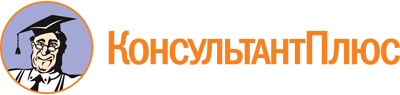 Приказ Министерства экономического развития и инвестиций Пермского края от 11.02.2021 N 18-02-06-7
(ред. от 02.12.2022)
"Об утверждении Положения об общественном совете при Министерстве экономического развития и инвестиций Пермского края"Документ предоставлен КонсультантПлюс

www.consultant.ru

Дата сохранения: 27.06.2023
 Список изменяющих документов(в ред. Приказов Министерства экономического развития и инвестиций Пермскогокрая от 08.10.2021 N 18-02-06-97, от 02.12.2022 N 18-02-06-84)Список изменяющих документов(в ред. Приказа Министерства экономического развития и инвестиций Пермскогокрая от 02.12.2022 N 18-02-06-84)